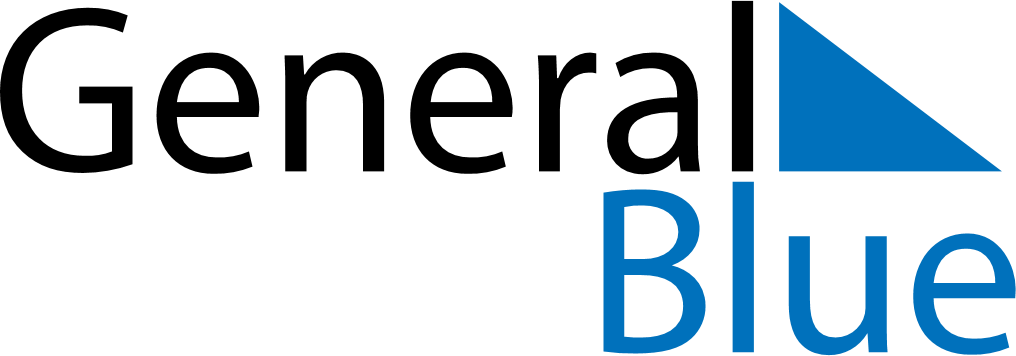 March 2026March 2026March 2026SingaporeSingaporeSUNMONTUEWEDTHUFRISAT123456789101112131415161718192021Hari Raya Puasa22232425262728293031